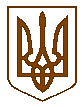 СЛАВУТСЬКА    МІСЬКА    РАДАХМЕЛЬНИЦЬКОЇ    ОБЛАСТІР І Ш Е Н Н Я21 сесії міської ради  VІІІ скликанняПро затвердження Договорів купівлі-продажуземельних ділянок несільськогосподарськогопризначення від 16.09.2022Керуючись пунктом 43 частини 1 статті 26, статтями 59, 60 Закону України «Про місцеве самоврядування в Україні»,  Славутська міська рада ВИРІШИЛА:1.Затвердити Договір купівлі-продажу земельної ділянки несільськогосподарського призначення від 16  вересня 2022 року за №1610, укладеного між Славутською міською радою та МЕЛЬНИЧУКОМ Русланом Ярославовичем.2.Затвердити Договір купівлі-продажу земельної ділянки несільськогосподарського призначення від 16  вересня 2022 року за №1611, укладеного між Славутською міською радою та МЕЛЬНИЧУКОМ Русланом Ярославовичем.3.Затвердити Договір купівлі-продажу земельної ділянки несільськогосподарського призначення від 16  вересня 2022 року за №1607, укладеного між Славутською міською радою та МЕЛЬНИЧУКОМ Русланом Ярославовичем.4.Контроль за виконанням даного рішення покласти на постійну комісію з питань регулювання земельних відносин, комунального майна та адміністративно - територіального устрою (Віктора ГАРБАРУКА), а організацію виконання  – на заступника міського голови з питань діяльності виконавчих органів ради Людмилу КАЛЮЖНЮК. Міський голова                            	  		             Василь СИДОРСекретар Славутської міської ради                                Світлана ФЕДОРЧУК Заступник міського голови з питаньдіяльності виконавчих органів ради                              Людмила КАЛЮЖНЮК Начальник відділу з питань регулювання земельних відносинвиконавчого комітету  Славутської міської ради                                                  Наталія ВАСИЛЕНКОНачальник юридичного відділу виконавчого комітету  Славутської міської ради                                                   Тетяна СУКОВА                          	 		  Головний спеціаліст - юрист з питань роботи ради юридичного відділу, уповноважена особа з питань запобігання та виявлення корупції у депутатському корпусі Славутської міської ради 			                         Анна КЕДРУН 21 жовтня 2022 р.Славута№ 21-21/2022